Veckobrev Örnarna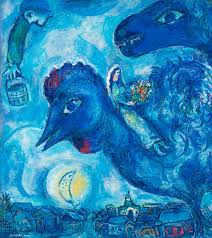 9/3Hej på er alla örnföräldrar!Hoppas ni haft ett riktigt skönt sportlov!Fredagen innan barnen gick på lov hade vi en riktigt rolig dag då vi hade iskarnevalen! Alla hade såå kul och barnen hade dekorerat sina hjälmar så fint. De åkte fritt samt var uppdelade i lag och tävlade i leken ”köttbullen” eller i konsten att dra varandra i pulkor. De äldre barnen hjälpte de yngre och dagen avslutandes med skridskodisco och chokladbollar.Kolla gärna in klassens FB sida för bilder! Denna vecka har vi skrivit i våra händelseböcker om iskarnevalen, dagböcker om sportlovet, räknat vidare i matten, jobbat med ”att mäta” och basbegrepp förettorna, fått läxor i svenska och matte till nästa torsdag. Vi har också haft idrott, slöjde och jobbat vidare med temat kommunikation på verkstadstid. Ettor och tvåor håller på med en gemensam målning utifrån temat och gör en stad utifrån stadens kommunikationer.Vi ägnar mycket tid åt egen tyst läsning i kapitelböcker här i klassrummet.Vi har också pratat mycket om källkritik och om man kan tro på allt som skrivs på nätet, hur man söker säkra källor, att man inte får prata med okända på nätet och att det är viktigt att inte besöka barnförbjudna/icke lämpliga sidor. Och att det är viktigt att ni hemma pratar med era barn och kollar upp vilka sidor era barn besöker.I dag fredag har barnen fått skriva sagor på Ipads tillsammans och jag kan säga; Vilket engagemang och koncentration! De är såååå intresserade!Vi håller på att testa treorna i nationella prov och tvåorna i andra tester. Runt påsk kommer vi testa ettorna i ma och sv (skolverkets tester) inför utvecklingssamtalen.Info om kvällsteatern; Mio min Mio ti 21/3! Skolan bjuder era barn på den!De barn som anmält sej är välkomna att följa med. Barbara kommer att vara med den eftermiddagen/kvälllen. Vi kommer att åka med skolans personal ca kl 15.30. Alla ska ha med sig max 60 kr och vi kommer att gå till en närliggande hamburgerrestaurang innan teaterbesöket på Stadsteatern i Kulturhuset. Föreställningen börjar kl 18.00 och slutar kl 20.10. Klassen kommer att få sovmorgon on 22/3 till 9.40.Vi vill veta exakt nu; ska ni hämta ert barn i vestibulen kl 20.10 på Stadsteatern?Och i så fall kan ni ta med något mer barn i er bil? Och meddela det? Ska ert barn åka med oss tillbaka och bli hämtade av er ca 21.00-21.30?Nästa vecka!Må 13/3 Vanlig måndag.Ti 14/3 Idrott (alla ska duscha) verkstadOn 15/3 Mattegrupper, slöjd för treorna.To 16/3 Läxor lämnas in, simning för alla tvåor. Fre 17/3 Ipads, roliga timmen, göra klart.Lämna in denna lapp innan fredag 17/3……………………………………………………………………………………………………………Vi hämtar i vestibulen kl 20.10 ti 21/3…………………………………………………Vi tar med oss…………………………………………… i vår bil.Vi hämtar på skolan 21.00-21.30…………………………………………………………Namn………………………………………………………………………………………………….Ert barns namn……………………………………………………………………………………